Тема: Работа с пластилином. Лепка «Мышка - норушка».ЦелиРазвивать мелкую моторику рук.Воспитывать внимание, стимулировать фантазию.Проявлять творческие способности.Материал: пластилин, клеенка.Ход урока.1.Орг. момент. 2-3мин.Загадка.Ворует крошкиБоится кошки.…- Из какой детской сказки пришла к нам мышка – норушка? Назовите главных героев сказки.2.Сообщение целей урока, анализ работы, показ приёма.12-15мин- Чтобы получить красивый серый цвет, смешайте белый и чёрный пластилин. Черного возьмите вдвое меньше. Можно добавить кусочек синего.- Скатайте шар, который потом растяните с одной стороны так, чтобы получилась толстая короткая морковка.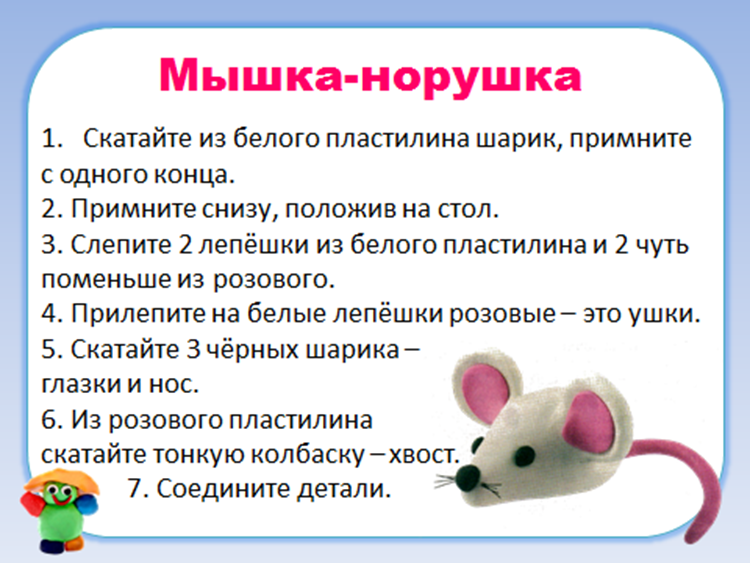 Постарайтесь не размазывать розовый пластилин, а просто плотно прижать.(Показ приема лепки – ладошками, круговыми движениями. )3.Практическая работа учащихся. 20-25мин4.Завершение урока. 2-3минПроверка работы.Выставление оценок.